Практическая работа по моделированию швейных изделий 7 классВнимательно прочитайте описание модели и рассмотрите эскиз.В соответствии с эскизом модели нанесите линии фасона на чертеж основы юбки.Перенесите линии фасона на шаблон из цветной бумаги.Изготовьте из цветной бумаги детали выкройки для раскладки на ткани.Наклейте детали выкройки на лист результатов.Нанесите на детали выкройки необходимые надписи для раскроя.Чертеж основы юбки для моделированияНанесение линий фасона и необходимых надписей на чертеж основы.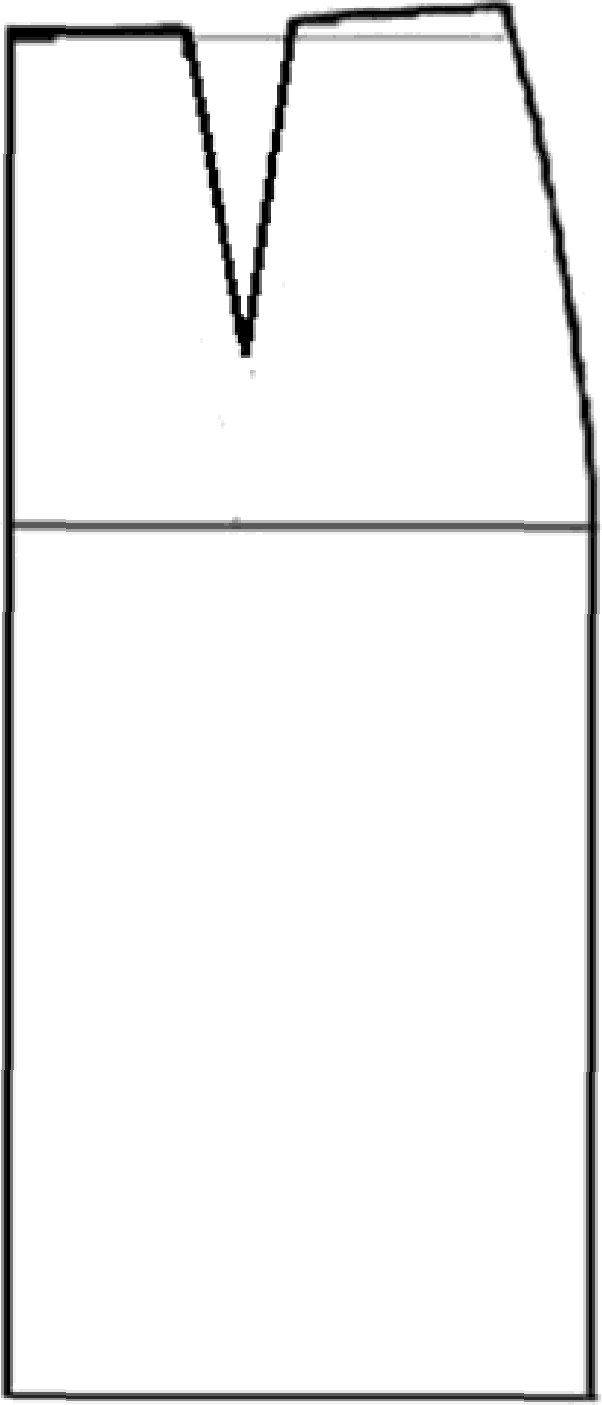 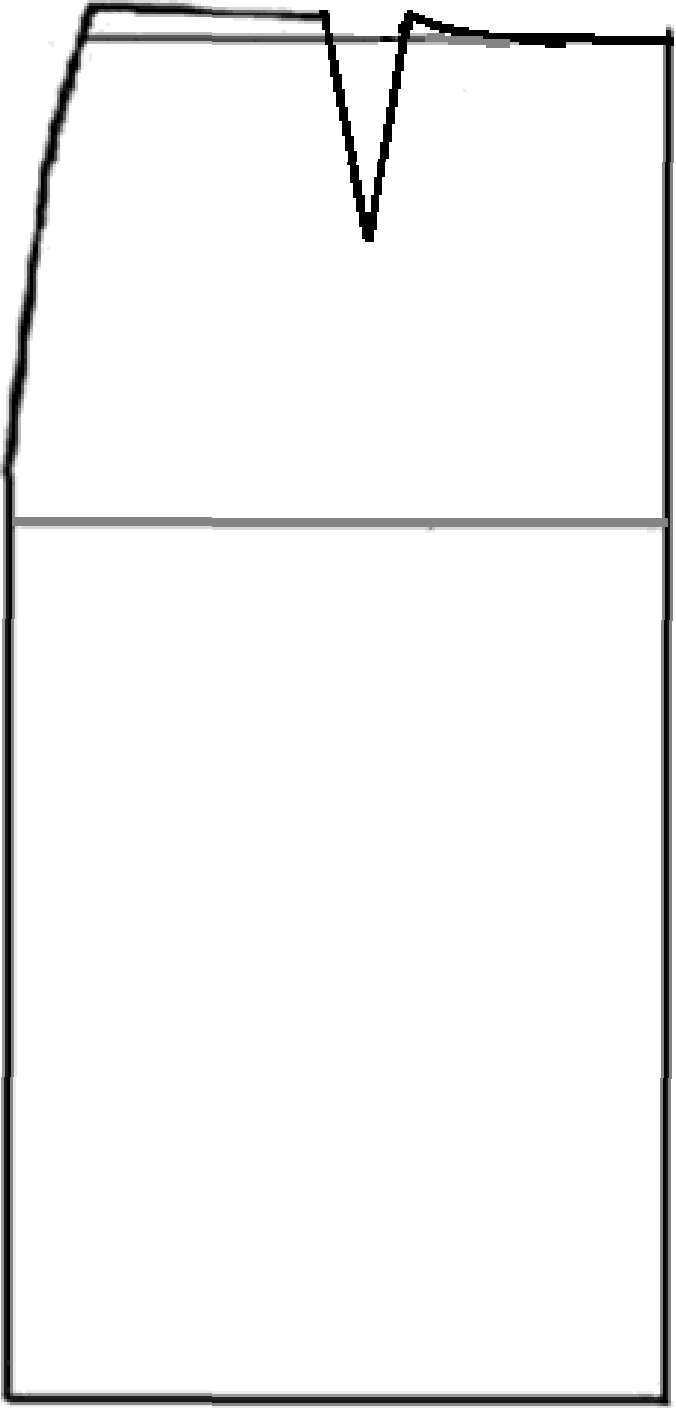 Uepzem oc  oøsı npuuoñ  ıo6xıı (ącemnoíi nucm dyMazu)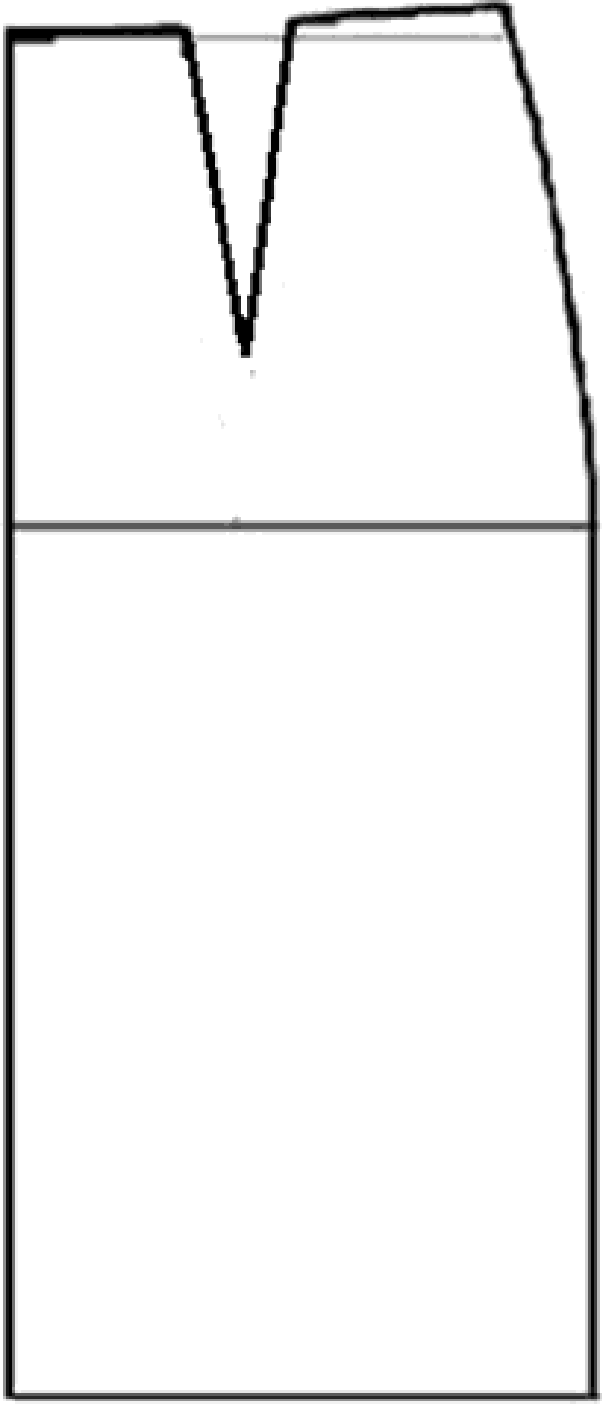 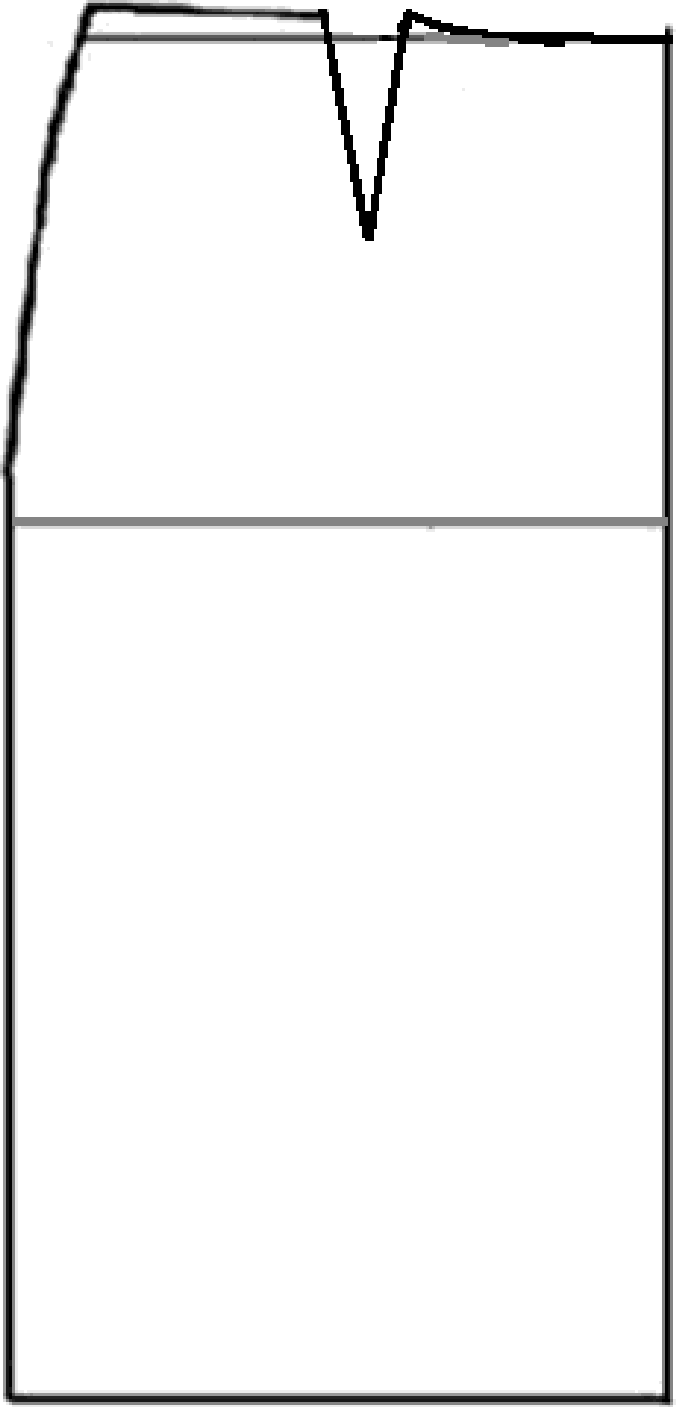 3Результат моделирования (приклеить готовые выкройки модели)Карта пооперационного контроляк  практическому  заданию  по  моделированию юбкиЭскиз моделиОписание модели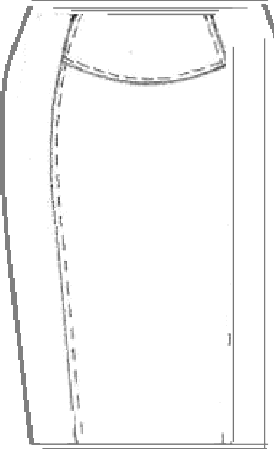 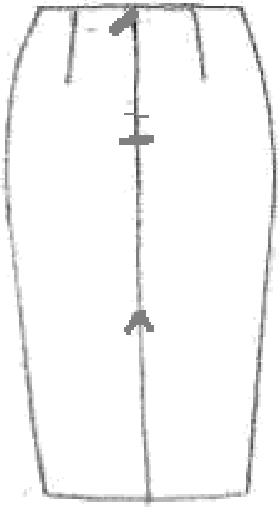 Юбка, зауженная к низу.На переднем полотнище вытачки переведены в рельефные швы.Средняя часть переднего полотнища на кокетке. Нижний срез  кокетки закруглен.На заднем полотнище вытачки. Застежка на молнию, расположена в среднем шве заднего полотнища.Для свободы движения в среднем шве юбки выполнен разрез.Верхний срез юбки обработан подкройной обтачкой.Rритерии оценкиRритерии оценкиRритерии оценкиRритерии оценкиRритерии оценкиКоличество балловПо фактуНанесение модельных линий на чертеж основыНанесение модельных линий на чертеж основыНанесение модельных линий на чертеж основыНанесение модельных линий на чертеж основыНанесение модельных линий на чертеж основыНанесение модельных линий на чертеж основы1. Нанесение линии заужения переднего полотнища1. Нанесение линии заужения переднего полотнища1. Нанесение линии заужения переднего полотнища1. Нанесение линии заужения переднего полотнища1. Нанесение линии заужения переднего полотнища0,52. Нанесение линии заужения заднего полотнища2. Нанесение линии заужения заднего полотнища2. Нанесение линии заужения заднего полотнища2. Нанесение линии заужения заднего полотнища2. Нанесение линии заужения заднего полотнища0,53. Нанесениеполотнищелиниирельефовнапереднем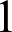 4. Нанесение линии кокетки4. Нанесение линии кокетки4. Нанесение линии кокетки4. Нанесение линии кокетки4. Нанесение линии кокетки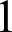 5. Нанесение метки конца застежки-молнии5. Нанесение метки конца застежки-молнии5. Нанесение метки конца застежки-молнии5. Нанесение метки конца застежки-молнии5. Нанесение метки конца застежки-молнии0,56. Нанесение метки разреза6. Нанесение метки разреза6. Нанесение метки разреза6. Нанесение метки разреза6. Нанесение метки разреза0,57. Нанесение линии обтачки переднего полотнища7. Нанесение линии обтачки переднего полотнища7. Нанесение линии обтачки переднего полотнища7. Нанесение линии обтачки переднего полотнища7. Нанесение линии обтачки переднего полотнища0,58. Нанесение линии обтачки заднего полотнища8. Нанесение линии обтачки заднего полотнища8. Нанесение линии обтачки заднего полотнища8. Нанесение линии обтачки заднего полотнища8. Нанесение линии обтачки заднего полотнища0,5Моделирование  юбкиМоделирование  юбкиМоделирование  юбкиМоделирование  юбкиМоделирование  юбкиМоделирование  юбки9. Моделирование  рельефов9. Моделирование  рельефов9. Моделирование  рельефов9. Моделирование  рельефов9. Моделирование  рельефов10. Моделирование  кокетки  переднего полотнища10. Моделирование  кокетки  переднего полотнища10. Моделирование  кокетки  переднего полотнища10. Моделирование  кокетки  переднего полотнища10. Моделирование  кокетки  переднего полотнищаПодготовка  выкройки к раскроюПодготовка  выкройки к раскроюПодготовка  выкройки к раскроюПодготовка  выкройки к раскроюПодготовка  выкройки к раскроюПодготовка  выкройки к раскрою11.  Наличие	полного	комплекта   лекал  (кокетка,детали  переднего	полотнища,	заднее полотнище, обтачка переднего и заднего полотнища)11.  Наличие	полного	комплекта   лекал  (кокетка,детали  переднего	полотнища,	заднее полотнище, обтачка переднего и заднего полотнища)11.  Наличие	полного	комплекта   лекал  (кокетка,детали  переднего	полотнища,	заднее полотнище, обтачка переднего и заднего полотнища)11.  Наличие	полного	комплекта   лекал  (кокетка,детали  переднего	полотнища,	заднее полотнище, обтачка переднего и заднего полотнища)11.  Наличие	полного	комплекта   лекал  (кокетка,детали  переднего	полотнища,	заднее полотнище, обтачка переднего и заднего полотнища)612. Указание наименования деталей12. Указание наименования деталей12. Указание наименования деталей12. Указание наименования деталей12. Указание наименования деталей213. Указание количества деталей13. Указание количества деталей13. Указание количества деталей13. Указание количества деталей13. Указание количества деталей14. Указание направления нити основы14. Указание направления нити основы14. Указание направления нити основы14. Указание направления нити основы14. Указание направления нити основы15. Обозначение контрольных линий15. Обозначение контрольных линий15. Обозначение контрольных линий15. Обозначение контрольных линий15. Обозначение контрольных линий16. Указание величины припусков у каждого среза16. Указание величины припусков у каждого среза16. Указание величины припусков у каждого среза16. Указание величины припусков у каждого среза16. Указание величины припусков у каждого среза17. Аккуратность работы17. Аккуратность работы17. Аккуратность работы17. Аккуратность работы17. Аккуратность работыИтогоИтогоИтогоИтогоИтого20